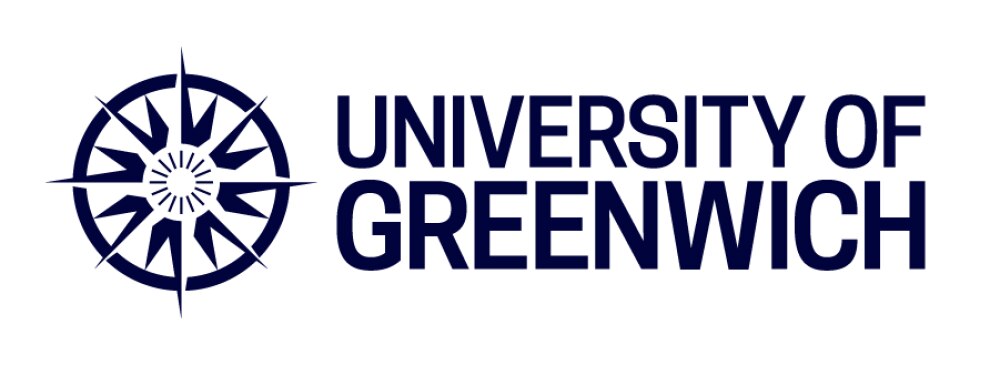 Global Greenwich Summer School ScheduleUniversity of Greenwich, London6 - 15 August 2023全球格林威治暑期学校时间表伦敦格林威治大学2023年8月6日至15日Saturday 5 August8月5日 周六Saturday 5 August8月5日 周六Saturday 5 August8月5日 周六Arrive in London抵达伦敦Meet & greet in the airport 8am - 8pm- AmbassadorsStudents make their own way to their accommodation: Cutty Sark Halls, 1 Welland Street,Greenwich, SE10 9ED 上午8点至晚上8点在机场迎接学生可自行前往住宿地点:卡蒂萨克大厅，韦兰街1号，格林威治，se109edCheck in is from 4pm, there is 24 hour security at the halls so anytime after 4pm is fine.  Check out is by 10am报到时间是下午4点，大厅有24小时保安，所以下午4点以后的任何时间都可以。退房时间是上午10点Evening 晚上Dinner at their own expenses晚餐自行负责Sunday 6 August8月6日 周日Sunday 6 August8月6日 周日Sunday 6 August8月6日 周日5:00 pm welcome dinner – Greenwich Park picnic下午5:00欢迎晚宴-格林威治公园野餐Meet in reception at Cutty Sark Halls, we will walk together to the campus在卡蒂萨克大厅的接待处集合，步行到校园Monday 7 August 8月7日 周一Monday 7 August 8月7日 周一Monday 7 August 8月7日 周一9:00- 10:00Breakfast in the Galley café, Dreadnought Building, Greenwich Campus在格林威治校区无畏楼的Galley咖啡厅吃早餐Meet in reception at Cutty Sark Halls, we will walk together to the campus在卡蒂萨克大厅的接待处集合，步行到校园10:00-12:00Welcome to Greenwich! Bingo Orientation meeting: Discover Greenwich, tour the campus and town centre迎新会:探索格林威治，参观校园和市中心10:00 – 12:0012.00 - 13.30Lunch in the Galley Café在Galley咖啡厅吃午饭14.00 - 17.00Explore Greenwich - Treasure Hunt! 探索格林威治-寻宝!18:00-19:00 dinner 晚餐19:00-21:00 Karaoke 卡拉okKaraoke night with dinner在卡拉ok度过夜晚和晚餐Bar to drink 酒吧小酌Lucky Voice - 1 Devonshire Square, London EC2M 4YP伦敦德文郡广场1号，EC2M 4YPTuesday 8 August8月8日 周二Tuesday 8 August8月8日 周二Tuesday 8 August8月8日 周二From 08.00Breakfast in the Galley café, Dreadnought Building, Greenwich Campus早餐在格林威治校区无畏楼的Galley咖啡厅10.00 - 12.00Welcome from Professor Andrew Westby, Deputy Vice-Chancellor, University of Greenwich格林尼治大学副校长Andrew Westby教授主持的欢迎仪式12.00 - 14.00Lunch in the Galley Café午餐在格林威治校区无畏楼的Galley咖啡厅14.00 - 17.00Sightseeing / walking tour in Central London by river boat乘坐内河游船游览伦敦市中心Meet outside Dreadnought Building在无畏大楼外集合Evening free 晚上自由活动Wednesday 9 August 8月9日 周三	Wednesday 9 August 8月9日 周三	Wednesday 9 August 8月9日 周三	From 08.00Breakfast in the Galley Café早餐在格林威治校区无畏楼的Galley咖啡厅09:50 - 10:5511.00 - 12.30Visit the famous Painted Hall, Old Royal Naval College, Greenwich Campus参观著名的彩绘大厅，老皇家海军学院，格林威治校区Class: Contemporary Marketing from Digital to Experiential, Dr Peter Vlachos, Principal Lecturer, School of Marketing, Events and Tourism课程:从数字到体验的当代营销，Peter Vlachos博士，市场营销、活动与旅游学院首席讲师Meet inside at the ticket desk 在售票处集合12.30 - 14.00Lunch in the Galley Café午餐在格林威治校区无畏楼的Galley咖啡厅14.30 -17:30Monument Square纪念碑广场参观18:30-9:30 DINNER at the Brewery 晚餐在BreweryThursday 10 August 8月10日周四Thursday 10 August 8月10日周四Thursday 10 August 8月10日周四From 08.00 Breakfast in the Galley café早餐在格林威治校区无畏楼的Galley咖啡厅10:00 – 06:00PMBrighton Trip布莱顿旅行18:00 – 21:00Dinner – Vouchers from M&S晚餐Friday 11 August 8月11日周五Friday 11 August 8月11日周五Friday 11 August 8月11日周五From 08.00Breakfast in the Galley café早餐在格林威治校区无畏楼的Galley咖啡厅10.00 - 12:00Class: International Strategy, Charles Tennant, Head of Business Operations, Faculty of Business课程:国际战略;查尔斯·坦南特，商学院商业运营主管12.00 - 13.00Lunch on campus在校园吃午餐13.00 -15:00Class: Employability Soft Skills, Jessica Swan, University Employability Manager课程:就业软性技巧，杰西卡·斯旺，大学就业经理16.00 onwardsVisit to Tate Modern参观泰特现代美术馆19:00Free time and dinner at your own expenses 晚上自由活动 Saturday 12 August8月12日 周六 Saturday 12 August8月12日 周六 Saturday 12 August8月12日 周六From 08.00 Breakfast in the Galley café 早餐在格林威治校区无畏楼的Galley咖啡厅13.00 - 14.00 Lunch on campus在校园吃午餐14.00 – 16.00Stadium Tour of Charlton Athletic Football Club查尔顿竞技足球俱乐部体育场之旅Meet outside Dreadnought Building在无畏楼外集合Sunday 13 August8月13日 周日Sunday 13 August8月13日 周日Sunday 13 August8月13日 周日14.00 - 16.30Street Art of Shoreditch Walking Tour with ‘London with a Local’, starts outside Shoreditch High Street station (Please arrive 10-15 minutes before the tour starts, to meet the guide and grab a coffee or an ice cream)街头艺术的肖尔迪奇步行之旅与“伦敦与当地”，从肖尔迪奇高街站外开始(请在游览开始前10-15分钟到达，与导游见面并享用咖啡或冰淇淋)https://www.shoreditchstreetarttours.co.uk/street-art-photo-gallery/Free time to explore this very popular area of London – lots of shops, cafes and restaurants!自由探索伦敦这个非常受欢迎的地区-这里有许多商店，咖啡馆和餐馆!Monday 14 August8月14日 周一Monday 14 August8月14日 周一Monday 14 August8月14日 周一10 – 15:00Certificate ceremony with Louise证书颁发仪式Lunch from Waitrose 在Waitrose吃午餐18:30 – 21:00Farewell Dinner 告别晚宴Tuesday 15 August8月15日 周二Tuesday 15 August8月15日 周二Tuesday 15 August8月15日 周二09.00Vacate room and return keys. Return Oyster card if no longer needed.Make your own way to the airport for flight home.退房并请自行前往机场搭乘回家的航班，如果不想再需要用伦敦交通卡，可退还。